CONFIDENTIAL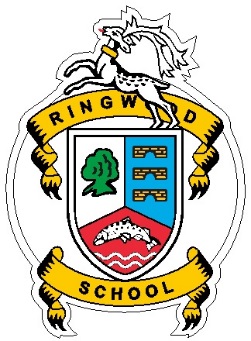 SUPPORT STAFF APPLICATION FORMHeadteacher: Mrs L Symonds BA (Hons)Parsonage Barn Lane, Ringwood, Hampshire, BH24 1SETelephone: 01425 475000  Email: recruitment@ringwood.hants.sch.ukPlease use black ink/ print when completing this form. This form MUST be completed in full. It is not acceptable to attach a CV instead of completing sections 1-15.  A CV may be attached as supplementary information.1. Application for the post of: 2. Last	FirstName	Names 		Title:   Address: Daytime tel. no.  	Evening tel. no. Email    3. Education and qualifications (If part-time study, state and give details throughout). N.B. details of courses studied and not completed successfully must also be given.  You will be required to produce original documents.  Should you require additional space, a separate sheet may be attached.(b) Higher Education & Courses leading to other relevant qualifications4. Employment HistoryIf this is going to be your first job after leaving school or college you may like to give details of any holiday, weekend, evening jobs or work experience placements. A continuous employment history is required from when you left full-time education.Current EmployerEmployer’s Name/Dept AddressPost Held		Date AppointedSalary		Grade (if applicable)Other Allowances Notice PeriodPrevious experience (most recent employer first).  Please include details of gaps in employment here.5. Reasons for applying for the post6.  Statement in support of applicationPlease provide details of how your experience, skills and abilities are relevant to your suitability for the post advertised and how you meet the requirements of the post and the person specification.In addition, to the relevant experience, skills and abilities in your current and/or past work experience, this could also include any additional relevant voluntary work or unpaid duties you have performance, particularly any positions of responsibility held, e.g. governor, playgroup leader, committee member of a club or organisation, VSO volunteer, CAB volunteer etc. If you have had a break from paid work it is important to include details of any voluntary work you undertook during this time. Attach a continuation sheet if necessary.7. ReferencesPlease give details below of two people who can provide information that will confirm your suitability for this post.   Where appropriate one person should be your current or most recent employer; the other should be someone who has known you in a professional capacity. References will be sought on short listed candidates and previous employers may be contacted to verify particular experience or qualifications before interview. Current or previous employers will be asked about disciplinary offences relating to children including penalties that are “time expired” and any child protection concerns. Please specify if you would prefer references not to be taken up before interview.Name 	PositionAddressDaytime tel. no. 	EmailName 	PositionAddress Daytime tel. no. 	Email8.  Disability and Accessibility
Ringwood School is committed to ensuring that applicants with disabilities or impairments receive equal opportunities and treatment.If you have a disability or impairment, and would like us to make adjustments or arrangements to assist if you are called for an interview, please state the arrangements you require:9.  Disclosure and Barring and Childcare DisqualificationIt is an offence for an individual to attempt to engage in regulated activity (working with children). As a result, an individual would be unable to carry out the advertised role if they have certain criminal convictions. As part of the application process, we ask candidates about whether they have any criminal convictions that would prevent them from fulfilling the role. This is to ensure the candidate is suitable to work for the school. The school are also required to carry out a DBS check in order to determine your suitability for the role. Having a criminal record will not necessarily bar you from working with us. We will take into account the circumstances and background of any offences and whether they are relevant to the position in question, balancing the rights and interests of the individual, our employees, pupils, parents, suppliers and the public.We will treat all applicants, employees and volunteers fairly but reserve the right to withdraw an offer of employment if you do not disclose relevant information, or if a DBS check reveals information which we reasonably believe would make you unsuitable for the role. The amendments to the Exceptions Order 1975 (2013) provide that certain spent convictions and cautions are “protected” and are not subject to disclosure to employers and cannot be taken into account.Do you have any convictions, cautions, reprimands or final warnings that are not “protected” as defined by the Rehabilitation of Offenders Act 1974 (Exceptions) Order 1975 (as amended in 2013). Yes    |  |        No  |  |If the answer is yes, please provide full details below: -Ringwood School is legally obligated to process a Disclosure and Barring Service (DBS) check before making appointments to relevant posts. The DBS check will reveal both spent and unspent convictions, cautions, and bind-overs as well as pending prosecutions, which aren’t “protected” under the Rehabilitation of Offenders Act 1974 (Exceptions) Order 1975. Any data processed as part of the DBS check will be processed in accordance with data protection regulations and Ringwood School’s privacy statement.Do you have a DBS certificate?: 	☐Yes	☐No		Date of check: If you have lived or worked outside of the UK in the last 5 years Ringwood School may require additional information in order to comply with ‘safer recruitment’ requirements. If you answer ‘yes’ to the question below, we may contact you for additional information in due course.Have you lived or worked outside of the UK in the last 5 years?:    ☐Yes	☐No	If you have lived or worked outside of the UK in the last 5 years Ringwood School may require additional information in order to comply with ‘safer recruitment’ requirements. If you answer ‘yes’ to the question below, we may contact you for additional information in due course.Have you lived or worked outside of the UK in the last 5 years?:    ☐Yes	☐No	I have provided complete and true information in support of the application and I understand that knowingly making a false statement for this purpose is a criminal offence.I have read the Enhanced Check Privacy Policy for applicants https://www.gov.uk/government/publications /dbs-privacy-policies and I understand how DBS will process my personal data and the options available to me for submitting an application.I consent to the DBS providing an electronic result directly to the registered body that has submitted my application.  I understand than an electronic result contains a message that indicates either the certificate is blank or to await certificate which will indicate that my certificate contains information.  In some cases the registered body may provide this information directly to my employer prior to me receiving my certificate.Insert Name: ……………………………………………..      Signed: …………………………………………..Position: …………………………………………………..	Date: ……………………………………………..10. Right to work in the UKRingwood School will require you to provide evidence of your right to work in the UK in accordance with the Immigration, Asylum and Nationality Act 2006. By signing this application, you agree to provide such evidence when requested.Sign and date: ……………………………………………………….11.  Relation to a GovernorPlease state, to the best of your knowledge, whether you are related to a Governor or senior employee of Ringwood School.YES		NO  12.  Computerised RecordI understand that if I am appointed, personal information about me will be computerised for personnel / employee administrative purposes in accordance with the Data Protection Legislation. This may include analysis for management purposes and statutory returns.In signing this form I give my authority for use of my personal data for these purposes. 13.  Privacy NoticeThis notice explains what personal data we will hold about you, how we collect it, and how we will use and may share information about you during the application process. We are required to notify you of this information, under data protection legislation. Please ensure that you read this notice as well as our staff privacy notice which can be requested as part of your application process. Why Do We Collect This Information?Once you have submitted an application form, the School use this information in order to take a decision on recruitment and to take steps to enter into a contract.
What Information Do We Collect?We collect the following information from the application form in order to take a decision as to recruitment, but is not necessarily limited to:Your name(s), title, contact details, address, and National Insurance Numbers;ID Documents;Eligibility to WorkPrevious employment history;Education and Professional Qualifications;Membership of professional or government bodies;Referee Details;Equalities information (so that we can monitor workplace equality);Any information provided by your nominated referees (which includes any relevant disciplinary actions and/or sickness information)Any other relevant information you wish to provide to us;Who do we obtain your information from?Much of the information we process will be obtained directly from your application form. However, we may need to collect data about you from, but not necessarily limited to, the following organisations:Your nominated referees,The Disclosure and Barring Service,The Local Authority.How we may share the informationWe may also need to share some of the above categories of personal information with other parties, such as HR consultants and professional advisers. Usually, information will be anonymised but this may not always be possible. The recipient of the information will be bound by confidentiality obligations. We may also be required to share some personal information as required to comply with the law.How long we keep your informationWe keep the personal information that we obtain about you during the recruitment process for no longer than is necessary for the purposes for which it is processed. How long we keep your information will depend on whether your application is successful and you become employed by us, the nature of the information concerned and the purposes for which it is processed. Full details on how long we keep personal data for is set out in our data retention policy.14.  Equalities MonitoringWe are bound by the Public Sector Equality Duty to promote equality for everyone. To assess whether we are meeting this duty, whether our policies are effective and whether we are complying with relevant legislation, we need to know the information requested below.This information will not be used during the selection process. It will be used for monitoring purposes only.15.  Confirmation of AccuracyI hereby confirm that the information I have given above is true.Where applicable, I will be subject to the regulations on political restrictions as defined in Local Government and Housing Act 1989.I understand that, should any of the particulars I provide in this application be found to be false within my knowledge, or should there be any wilful omission of material fact, this may be reported to the Police as well as leading to my application being rejected or the contract being null and void if I have already been appointed.Name of School/CollegeDatesDatesSubjects & Qualifications (list individually)Grade & Date Awarded (for each subject)Grade & Date Awarded (for each subject)Name of School/CollegeFromToSubjects & Qualifications (list individually)Grade & Date Awarded (for each subject)Grade & Date Awarded (for each subject)Name of Sixth Form/CollegeDatesDatesSubjects & Qualifications (list individually)Grade & Date Awarded (for each subject)Grade & Date Awarded (for each subject)Name of Sixth Form/CollegeFromToSubjects & Qualifications (list individually)Grade & Date Awarded (for each subject)Grade & Date Awarded (for each subject)Higher Education: Establishments AttendedDatesDatesQualification obtained & date of award (include classification)SubjectsSubjectsHigher Education: Establishments AttendedFromToQualification obtained & date of award (include classification)MainSubsidiaryEmployer’s name & type of businessPost HeldDateDateDateDateReason for LeavingEmployer’s name & type of businessPost HeldFromFromToToReason for LeavingEmployer’s name & type of businessPost HeldDateDateDateDateReason for LeavingEmployer’s name & type of businessPost HeldFrom From ToToReason for LeavingIf yes, please state the nature of the relationship and name of the Governor/employee of the school:Equalities monitoring informationEqualities monitoring informationEqualities monitoring informationEqualities monitoring informationEqualities monitoring informationEqualities monitoring informationEqualities monitoring informationEqualities monitoring informationEqualities monitoring informationWhat is your date of birth?DDMMYYYYWhat is your date of birth?What is your sex?☐Male                             ☐Female                           ☐Male                             ☐Female                           ☐Male                             ☐Female                           ☐Male                             ☐Female                           ☐Male                             ☐Female                           ☐Male                             ☐Female                           ☐Male                             ☐Female                           ☐Male                             ☐Female                           What gender are you?☐Male☐Female☐Other☐Prefer not to say☐Male☐Female☐Other☐Prefer not to say☐Male☐Female☐Other☐Prefer not to say☐Male☐Female☐Other☐Prefer not to say☐Male☐Female☐Other☐Prefer not to say☐Male☐Female☐Other☐Prefer not to say☐Male☐Female☐Other☐Prefer not to say☐Male☐Female☐Other☐Prefer not to sayDo you identify as the gender you were assigned at birth?☐Yes☐No☐Prefer not to say☐Yes☐No☐Prefer not to say☐Yes☐No☐Prefer not to say☐Yes☐No☐Prefer not to say☐Yes☐No☐Prefer not to say☐Yes☐No☐Prefer not to say☐Yes☐No☐Prefer not to say☐Yes☐No☐Prefer not to sayHow would you describe your ethnic origin?How would you describe your ethnic origin?How would you describe your ethnic origin?How would you describe your ethnic origin?How would you describe your ethnic origin?How would you describe your ethnic origin?How would you describe your ethnic origin?How would you describe your ethnic origin?How would you describe your ethnic origin?White☐British☐Irish☐Gypsy or Irish Traveller☐Any other White backgroundAsian or British Asian☐Bangladeshi☐Indian☐Pakistani☐ChineseBlack or Black British☐African☐Caribbean☐Any other Black backgroundMixed☐White and Asian☐White and Black African☐White and Black Caribbean☐Any other mixed backgroundOther Ethnic groups☐Arab☐Any other ethnic group☐Prefer not to sayWhich of the following best describes your sexual orientation?Which of the following best describes your sexual orientation?Which of the following best describes your sexual orientation?☐Bisexual☐Heterosexual/straight☐Homosexual man☐Homosexual woman☐Other☐Prefer not to say☐Bisexual☐Heterosexual/straight☐Homosexual man☐Homosexual woman☐Other☐Prefer not to say☐Bisexual☐Heterosexual/straight☐Homosexual man☐Homosexual woman☐Other☐Prefer not to sayWhat is your religion or belief?What is your religion or belief?What is your religion or belief?☐Agnostic☐Atheist☐Buddhist☐Christian☐Hindu☐Jain ☐Jewish☐Muslim☐No religion☐Other☐Pagan☐Sikh ☐Prefer not to sayAre your day-to-day activities significantly limited because of a health problem or disability which has lasted, or is expected to last, at least 12 months?Are your day-to-day activities significantly limited because of a health problem or disability which has lasted, or is expected to last, at least 12 months?Are your day-to-day activities significantly limited because of a health problem or disability which has lasted, or is expected to last, at least 12 months?☐Yes☐No☐Prefer not to say☐Yes☐No☐Prefer not to say☐Yes☐No☐Prefer not to sayIf you answered ‘yes’ to the question above, please state the type of impairment. Please tick all that apply. If none of the below categories applies, please mark ‘other’.If you answered ‘yes’ to the question above, please state the type of impairment. Please tick all that apply. If none of the below categories applies, please mark ‘other’.If you answered ‘yes’ to the question above, please state the type of impairment. Please tick all that apply. If none of the below categories applies, please mark ‘other’.☐Physical impairment☐Sensory impairment☐Learning disability/difficulty☐Long-standing illness☐Mental health condition☐Developmental condition☐Other☐Physical impairment☐Sensory impairment☐Learning disability/difficulty☐Long-standing illness☐Mental health condition☐Developmental condition☐Other☐Physical impairment☐Sensory impairment☐Learning disability/difficulty☐Long-standing illness☐Mental health condition☐Developmental condition☐OtherSignature of Candidate    Date